ZPRAVODAJ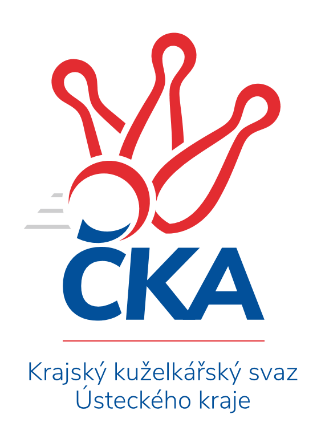 OKRESNÍ PŘEBOR – SKUPINA – B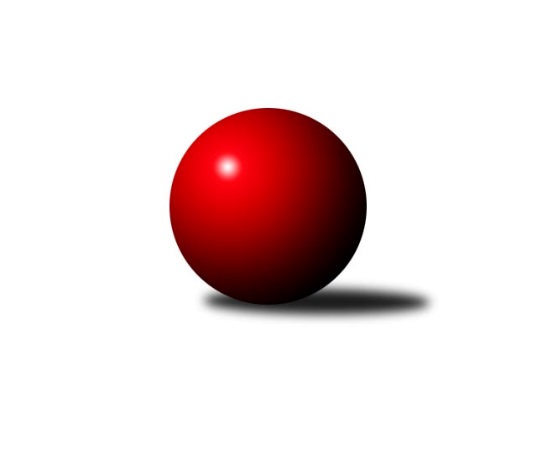 Č.2Ročník 2020/2021	26.9.2020Nejlepšího výkonu v tomto kole: 1639 dosáhlo družstvo: Sokol Roudnice nad LabemVýsledky 2. kolaSouhrnný přehled výsledků:TJ Kovostroj Děčín C	- SKK Bohušovice C	6:0	1553:1435	6.0:2.0	24.9.TJ Lokomotiva Ústí n. L. D	- Sokol Roudnice nad Labem	1.5:4.5	1571:1639	3.0:5.0	24.9.TJ Union Děčín	- TJ Teplice Letná C	5:1	1509:1350	5.0:3.0	25.9.Sokol Ústí n. L. C	- TJ Teplice Letná D	6:0	1465:1224	7.0:1.0	25.9.ASK Lovosice B	- Sokol Ústí n. L. B	3:3	1499:1531	3.0:5.0	26.9.KO Česká Kamenice B	- TJ Kovostroj Děčín B	5:1	1524:1521	4.0:4.0	26.9.Tabulka družstev:	1.	Sokol Ústí n. L. C	2	2	0	0	11.0 : 1.0 	14.0 : 2.0 	 1547	4	2.	TJ Kovostroj Děčín C	2	2	0	0	11.0 : 1.0 	12.0 : 4.0 	 1558	4	3.	Sokol Roudnice nad Labem	2	2	0	0	9.5 : 2.5 	11.0 : 5.0 	 1587	4	4.	Sokol Ústí n. L. B	2	1	1	0	7.5 : 4.5 	10.0 : 6.0 	 1533	3	5.	TJ Kovostroj Děčín B	2	1	0	1	7.0 : 5.0 	11.0 : 5.0 	 1607	2	6.	TJ Lokomotiva Ústí n. L. D	2	1	0	1	6.5 : 5.5 	8.0 : 8.0 	 1638	2	7.	TJ Union Děčín	2	1	0	1	6.5 : 5.5 	8.0 : 8.0 	 1485	2	8.	KO Česká Kamenice B	2	1	0	1	6.0 : 6.0 	7.0 : 9.0 	 1580	2	9.	ASK Lovosice B	2	0	1	1	4.0 : 8.0 	5.0 : 11.0 	 1367	1	10.	TJ Teplice Letná C	2	0	0	2	2.0 : 10.0 	4.0 : 12.0 	 1442	0	11.	TJ Teplice Letná D	2	0	0	2	1.0 : 11.0 	3.0 : 13.0 	 1273	0	12.	SKK Bohušovice C	2	0	0	2	0.0 : 12.0 	3.0 : 13.0 	 1441	0Podrobné výsledky kola:	 TJ Kovostroj Děčín C	1553	6:0	1435	SKK Bohušovice C	Jiří Houdek	 	 186 	 165 		351 	 1:1 	 334 	 	165 	 169		Petr Prouza st.	Tomáš Mrázek	 	 187 	 214 		401 	 1:1 	 398 	 	206 	 192		Vladimír Chrpa	Roman Slavík	 	 212 	 186 		398 	 2:0 	 335 	 	166 	 169		Magdalena Šabatová	Ladislav Bírovka	 	 209 	 194 		403 	 2:0 	 368 	 	198 	 170		Josef Devera ml.rozhodčí: Marie ČihákováNejlepší výkon utkání: 403 - Ladislav Bírovka	 TJ Lokomotiva Ústí n. L. D	1571	1.5:4.5	1639	Sokol Roudnice nad Labem	Jaroslav Vorlický	 	 202 	 218 		420 	 2:0 	 387 	 	186 	 201		Josef Kecher	Jitka Sottnerová	 	 205 	 184 		389 	 0:2 	 457 	 	235 	 222		Petr Došek	Tomáš Kocman	 	 209 	 199 		408 	 1:1 	 408 	 	208 	 200		Radek Plicka	Matěj Petýrek	 	 177 	 177 		354 	 0:2 	 387 	 	208 	 179		Alois Haluskarozhodčí: Eugen ŠkurlaNejlepší výkon utkání: 457 - Petr Došek	 TJ Union Děčín	1509	5:1	1350	TJ Teplice Letná C	Martin Dítě	 	 201 	 190 		391 	 2:0 	 322 	 	156 	 166		Eva Staňková	Václav Pavelka	 	 193 	 198 		391 	 2:0 	 288 	 	136 	 152		Jindřich Hruška	Filip Dítě	 	 180 	 201 		381 	 1:1 	 358 	 	201 	 157		Martin Soukup	František Mourek	 	 182 	 164 		346 	 0:2 	 382 	 	192 	 190		Jan Brhlík st.rozhodčí: Václav PavelkaNejlepšího výkonu v tomto utkání: 391 kuželek dosáhli: Martin Dítě, Václav Pavelka	 Sokol Ústí n. L. C	1465	6:0	1224	TJ Teplice Letná D	Pavel Nováček	 	 181 	 180 		361 	 1:1 	 308 	 	125 	 183		Jana Němečková	Karel Zatočil	 	 160 	 185 		345 	 2:0 	 330 	 	151 	 179		Martin Pokorný	Simona Puschová	 	 203 	 194 		397 	 2:0 	 311 	 	149 	 162		Markéta Matějáková	Jiří Kyral	 	 173 	 189 		362 	 2:0 	 275 	 	139 	 136		Jana Jarošovározhodčí: Kuneš JaroslavNejlepší výkon utkání: 397 - Simona Puschová	 ASK Lovosice B	1499	3:3	1531	Sokol Ústí n. L. B	Petr Zalabák ml.	 	 189 	 232 		421 	 1:1 	 396 	 	213 	 183		Vladimír Mihalík	Petr Zalabák st.	 	 184 	 214 		398 	 1:1 	 380 	 	191 	 189		Milan Wundrawitz	Roman Michl	 	 162 	 134 		296 	 0:2 	 389 	 	193 	 196		Pavel Mihalík	Jaroslav Chot	 	 187 	 197 		384 	 1:1 	 366 	 	191 	 175		Jiří Pulchart *1rozhodčí: Anna Houdkovástřídání: *1 od 37. hodu Eugen ŠroffNejlepší výkon utkání: 421 - Petr Zalabák ml.	 KO Česká Kamenice B	1524	5:1	1521	TJ Kovostroj Děčín B	Aleš Glaser	 	 157 	 173 		330 	 0:2 	 394 	 	205 	 189		Miroslav Rejchrt	Jan Chvátal	 	 209 	 186 		395 	 1:1 	 382 	 	189 	 193		Jana Sobotková	Věra Šimečková	 	 226 	 199 		425 	 2:0 	 391 	 	206 	 185		Antonín Hrabě	Jiří Malec	 	 171 	 203 		374 	 1:1 	 354 	 	178 	 176		Jiří Jablonickýrozhodčí: Věra ŠimečkováNejlepší výkon utkání: 425 - Věra ŠimečkováPořadí jednotlivců:	jméno hráče	družstvo	celkem	plné	dorážka	chyby	poměr kuž.	Maximum	1.	Josef Matoušek 	TJ Lokomotiva Ústí n. L. D	460.00	282.0	178.0	0.0	1/1	(460)	2.	Jaroslav Vorlický 	TJ Lokomotiva Ústí n. L. D	427.50	304.0	123.5	8.5	1/1	(435)	3.	Petr Došek 	Sokol Roudnice nad Labem	426.50	297.5	129.0	6.0	2/2	(457)	4.	Roman Slavík 	TJ Kovostroj Děčín C	422.50	282.0	140.5	4.0	2/2	(447)	5.	Věra Šimečková 	KO Česká Kamenice B	418.00	290.0	128.0	5.0	2/2	(425)	6.	Tomáš Mrázek 	TJ Kovostroj Děčín C	414.00	270.5	143.5	10.0	2/2	(427)	7.	Ladislav Bírovka 	TJ Kovostroj Děčín C	411.00	278.5	132.5	4.5	2/2	(419)	8.	Miroslav Rejchrt 	TJ Kovostroj Děčín B	411.00	286.5	124.5	3.0	2/2	(428)	9.	Pavel Nováček 	Sokol Ústí n. L. C	407.50	288.5	119.0	9.5	2/2	(454)	10.	Jana Sobotková 	TJ Kovostroj Děčín B	404.50	287.0	117.5	8.5	2/2	(427)	11.	Tomáš Kocman 	TJ Lokomotiva Ústí n. L. D	403.50	282.0	121.5	10.5	1/1	(408)	12.	Jan Chvátal 	KO Česká Kamenice B	402.00	277.0	125.0	7.5	2/2	(409)	13.	Antonín Hrabě 	TJ Kovostroj Děčín B	401.50	278.0	123.5	7.5	2/2	(412)	14.	Jitka Sottnerová 	TJ Lokomotiva Ústí n. L. D	400.00	281.0	119.0	7.5	1/1	(411)	15.	Vladimír Chrpa 	SKK Bohušovice C	397.50	273.0	124.5	8.0	2/2	(398)	16.	Radek Plicka 	Sokol Roudnice nad Labem	397.00	285.5	111.5	12.5	2/2	(408)	17.	Filip Dítě 	TJ Union Děčín	394.00	280.0	114.0	10.0	2/2	(407)	18.	Jan Brhlík  st.	TJ Teplice Letná C	394.00	287.5	106.5	12.0	2/2	(406)	19.	Simona Puschová 	Sokol Ústí n. L. C	393.00	268.0	125.0	8.5	2/2	(397)	20.	Josef Kecher 	Sokol Roudnice nad Labem	393.00	288.5	104.5	9.0	2/2	(399)	21.	Jaroslav Chot 	ASK Lovosice B	392.50	271.0	121.5	7.5	2/2	(401)	22.	Jiří Jablonický 	TJ Kovostroj Děčín B	390.00	277.5	112.5	12.0	2/2	(426)	23.	Jiří Kyral 	Sokol Ústí n. L. C	388.00	286.5	101.5	13.0	2/2	(414)	24.	Josef Devera  ml.	SKK Bohušovice C	387.50	262.5	125.0	10.0	2/2	(407)	25.	Pavel Mihalík 	Sokol Ústí n. L. B	387.50	286.5	101.0	14.5	2/2	(389)	26.	Vladimír Mihalík 	Sokol Ústí n. L. B	385.00	272.5	112.5	10.0	2/2	(396)	27.	Milan Wundrawitz 	Sokol Ústí n. L. B	384.50	273.0	111.5	9.5	2/2	(389)	28.	Martin Dítě 	TJ Union Děčín	377.00	265.5	111.5	10.5	2/2	(391)	29.	Alois Haluska 	Sokol Roudnice nad Labem	370.50	271.0	99.5	12.5	2/2	(387)	30.	Karel Zatočil 	Sokol Ústí n. L. C	358.50	276.0	82.5	17.5	2/2	(372)	31.	Markéta Matějáková 	TJ Teplice Letná D	357.00	266.5	90.5	15.0	2/2	(403)	32.	Martin Pokorný 	TJ Teplice Letná D	354.00	263.5	90.5	15.0	2/2	(378)	33.	Matěj Petýrek 	TJ Lokomotiva Ústí n. L. D	354.00	268.0	86.0	16.0	1/1	(354)	34.	Magdalena Šabatová 	SKK Bohušovice C	322.50	231.0	91.5	16.0	2/2	(335)	35.	Roman Michl 	ASK Lovosice B	296.50	224.5	72.0	21.5	2/2	(297)	36.	Jana Jarošová 	TJ Teplice Letná D	261.00	195.0	66.0	31.0	2/2	(275)		Petr Zalabák  ml.	ASK Lovosice B	421.00	287.0	134.0	4.0	1/2	(421)		Eva Říhová 	KO Česká Kamenice B	416.00	300.0	116.0	11.0	1/2	(416)		Olga Urbanová 	KO Česká Kamenice B	400.00	294.0	106.0	8.0	1/2	(400)		Petr Zalabák  st.	ASK Lovosice B	398.00	261.0	137.0	8.0	1/2	(398)		Ondřej Šimsa 	TJ Teplice Letná C	396.00	283.0	113.0	7.0	1/2	(396)		Michal Horňák 	TJ Teplice Letná C	392.00	290.0	102.0	17.0	1/2	(392)		Václav Pavelka 	TJ Union Děčín	391.00	282.0	109.0	12.0	1/2	(391)		Jiří Pulchart 	Sokol Ústí n. L. B	385.00	254.0	131.0	4.0	1/2	(385)		Jiří Malec 	KO Česká Kamenice B	374.00	255.0	119.0	8.0	1/2	(374)		Petr Kumstát 	TJ Union Děčín	374.00	270.0	104.0	13.0	1/2	(374)		Martin Soukup 	TJ Teplice Letná C	358.00	245.0	113.0	17.0	1/2	(358)		Jiří Houdek 	TJ Kovostroj Děčín C	351.00	256.0	95.0	13.0	1/2	(351)		František Mourek 	TJ Union Děčín	346.00	242.0	104.0	13.0	1/2	(346)		Sabina Dudešková 	TJ Teplice Letná C	340.00	265.0	75.0	27.0	1/2	(340)		Petr Prouza  st.	SKK Bohušovice C	334.00	251.0	83.0	16.0	1/2	(334)		Luďka Maříková 	SKK Bohušovice C	332.00	255.0	77.0	14.0	1/2	(332)		Aleš Glaser 	KO Česká Kamenice B	330.00	258.0	72.0	18.0	1/2	(330)		Eva Staňková 	TJ Teplice Letná C	322.00	244.0	78.0	20.0	1/2	(322)		Jan Baco 	TJ Union Děčín	316.00	237.0	79.0	18.0	1/2	(316)		Jana Němečková 	TJ Teplice Letná D	308.00	220.0	88.0	13.0	1/2	(308)		Karel Šrámek 	TJ Teplice Letná D	294.00	224.0	70.0	25.0	1/2	(294)		Jindřich Hruška 	TJ Teplice Letná C	288.00	228.0	60.0	24.0	1/2	(288)		Jiří Zdvořák 	ASK Lovosice B	286.00	221.0	65.0	22.0	1/2	(286)		Marie Kokešová 	TJ Kovostroj Děčín C	270.00	226.0	44.0	31.0	1/2	(270)Sportovně technické informace:Starty náhradníků:registrační číslo	jméno a příjmení 	datum startu 	družstvo	číslo startu
Hráči dopsaní na soupisku:registrační číslo	jméno a příjmení 	datum startu 	družstvo	Program dalšího kola:3. kolo29.10.2020	čt	17:00	TJ Lokomotiva Ústí n. L. D - SKK Bohušovice C (předehrávka z 6. kola)	30.10.2020	pá	17:00	TJ Union Děčín - TJ Kovostroj Děčín C (předehrávka z 6. kola)	30.10.2020	pá	17:00	Sokol Roudnice nad Labem - TJ Teplice Letná D (předehrávka z 6. kola)	30.10.2020	pá	17:00	Sokol Ústí n. L. B - TJ Teplice Letná C (předehrávka z 6. kola)	31.10.2020	so	9:00	KO Česká Kamenice B - Sokol Ústí n. L. C (předehrávka z 6. kola)	31.10.2020	so	9:00	ASK Lovosice B - TJ Kovostroj Děčín B (předehrávka z 6. kola)	5.11.2020	čt	17:00	TJ Lokomotiva Ústí n. L. D - TJ Union Děčín (předehrávka z 7. kola)	6.11.2020	pá	17:00	Sokol Roudnice nad Labem - Sokol Ústí n. L. C (předehrávka z 7. kola)	6.11.2020	pá	17:00	Sokol Ústí n. L. B - TJ Kovostroj Děčín C (předehrávka z 7. kola)	7.11.2020	so	9:00	ASK Lovosice B - KO Česká Kamenice B (předehrávka z 7. kola)	7.11.2020	so	16:00	TJ Teplice Letná C - TJ Kovostroj Děčín B (předehrávka z 7. kola)	7.11.2020	so	16:00	TJ Teplice Letná D - SKK Bohušovice C (předehrávka z 7. kola)	12.11.2020	čt	17:00	TJ Kovostroj Děčín C - TJ Teplice Letná C (předehrávka z 8. kola)	13.11.2020	pá	17:00	TJ Kovostroj Děčín B - TJ Teplice Letná D (předehrávka z 8. kola)	13.11.2020	pá	17:00	Sokol Ústí n. L. C - Sokol Ústí n. L. B (předehrávka z 8. kola)	13.11.2020	pá	17:00	TJ Union Děčín - Sokol Roudnice nad Labem (předehrávka z 8. kola)	14.11.2020	so	9:00	ASK Lovosice B - TJ Lokomotiva Ústí n. L. D (předehrávka z 8. kola)	14.11.2020	so	9:00	KO Česká Kamenice B - SKK Bohušovice C (předehrávka z 8. kola)	19.11.2020	čt	17:00	TJ Kovostroj Děčín C - ASK Lovosice B (předehrávka z 9. kola)	20.11.2020	pá	17:00	Sokol Ústí n. L. C - TJ Union Děčín (předehrávka z 9. kola)	20.11.2020	pá	17:00	SKK Bohušovice C - Sokol Roudnice nad Labem (předehrávka z 9. kola)	20.11.2020	pá	17:00	TJ Kovostroj Děčín B - TJ Lokomotiva Ústí n. L. D (předehrávka z 9. kola)	21.11.2020	so	16:00	TJ Teplice Letná D - Sokol Ústí n. L. B (předehrávka z 9. kola)	21.11.2020	so	16:00	TJ Teplice Letná C - KO Česká Kamenice B (předehrávka z 9. kola)	26.11.2020	čt	17:00	TJ Lokomotiva Ústí n. L. D - TJ Kovostroj Děčín C (předehrávka z 10. kola)	27.11.2020	pá	17:00	Sokol Ústí n. L. B - SKK Bohušovice C (předehrávka z 10. kola)	27.11.2020	pá	17:00	Sokol Roudnice nad Labem - TJ Kovostroj Děčín B (předehrávka z 10. kola)	28.11.2020	so	9:00	ASK Lovosice B - Sokol Ústí n. L. C (předehrávka z 10. kola)	28.11.2020	so	9:00	KO Česká Kamenice B - TJ Union Děčín (předehrávka z 10. kola)	28.11.2020	so	16:00	TJ Teplice Letná C - TJ Teplice Letná D (předehrávka z 10. kola)	3.12.2020	čt	17:00	TJ Kovostroj Děčín C - Sokol Roudnice nad Labem (předehrávka z 11. kola)	4.12.2020	pá	17:00	SKK Bohušovice C - TJ Teplice Letná C (předehrávka z 11. kola)	4.12.2020	pá	17:00	TJ Kovostroj Děčín B - Sokol Ústí n. L. B (předehrávka z 11. kola)	4.12.2020	pá	17:00	Sokol Ústí n. L. C - TJ Lokomotiva Ústí n. L. D (předehrávka z 11. kola)	4.12.2020	pá	17:00	TJ Union Děčín - ASK Lovosice B (předehrávka z 11. kola)	5.12.2020	so	16:00	TJ Teplice Letná D - KO Česká Kamenice B (předehrávka z 11. kola)	31.12.2020	čt	9:00	ASK Lovosice B - TJ Teplice Letná D (předehrávka z 4. kola)	31.12.2020	čt	9:00	KO Česká Kamenice B - TJ Kovostroj Děčín C (předehrávka z 4. kola)	31.12.2020	čt	16:00	TJ Teplice Letná C - ASK Lovosice B	31.12.2020	čt	16:00	TJ Teplice Letná D - TJ Union Děčín	31.12.2020	čt	16:00	TJ Teplice Letná D - TJ Lokomotiva Ústí n. L. D (předehrávka z 5. kola)	31.12.2020	čt	16:00	TJ Teplice Letná C - Sokol Roudnice nad Labem (předehrávka z 5. kola)	31.12.2020	čt	17:00	Sokol Roudnice nad Labem - KO Česká Kamenice B	31.12.2020	čt	17:00	TJ Kovostroj Děčín B - TJ Kovostroj Děčín C	31.12.2020	čt	17:00	SKK Bohušovice C - Sokol Ústí n. L. C	31.12.2020	čt	17:00	Sokol Ústí n. L. B - TJ Lokomotiva Ústí n. L. D	31.12.2020	čt	17:00	Sokol Roudnice nad Labem - Sokol Ústí n. L. B (předehrávka z 4. kola)	31.12.2020	čt	17:00	Sokol Ústí n. L. C - TJ Kovostroj Děčín B (předehrávka z 4. kola)	31.12.2020	čt	17:00	TJ Union Děčín - SKK Bohušovice C (předehrávka z 4. kola)	31.12.2020	čt	17:00	TJ Lokomotiva Ústí n. L. D - TJ Teplice Letná C (předehrávka z 4. kola)	31.12.2020	čt	17:00	Sokol Ústí n. L. B - KO Česká Kamenice B (předehrávka z 5. kola)	31.12.2020	čt	17:00	SKK Bohušovice C - ASK Lovosice B (předehrávka z 5. kola)	31.12.2020	čt	17:00	TJ Kovostroj Děčín B - TJ Union Děčín (předehrávka z 5. kola)	31.12.2020	čt	17:00	TJ Kovostroj Děčín C - Sokol Ústí n. L. C (předehrávka z 5. kola)	Nejlepší šestka kola - absolutněNejlepší šestka kola - absolutněNejlepší šestka kola - absolutněNejlepší šestka kola - absolutněNejlepší šestka kola - dle průměru kuželenNejlepší šestka kola - dle průměru kuželenNejlepší šestka kola - dle průměru kuželenNejlepší šestka kola - dle průměru kuželenNejlepší šestka kola - dle průměru kuželenPočetJménoNázev týmuVýkonPočetJménoNázev týmuPrůměr (%)Výkon1xPetr DošekRoudnice4571xSimona PuschováSok. Ústí C111.773971xVěra ŠimečkováČ. Kamenice B4251xVěra ŠimečkováČ. Kamenice B111.664251xPetr Zalabák ml.Lovosice B4211xPetr DošekRoudnice111.624572xJaroslav VorlickýLok. Ústí n/L. D4201xVáclav PavelkaUnion Děčín109.413911xTomáš KocmanLok. Ústí n/L. D4081xMartin DítěUnion Děčín109.413911xRadek PlickaRoudnice4081xPetr Zalabák ml.Lovosice B109.19421